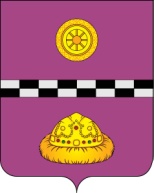                                                          ПОСТАНОВЛЕНИЕ от  22 декабря 2023 г.                                                                                     № 526О внесении изменений в постановление администрации муниципального района«Княжпогостский» от  11 марта 2021 г. № 86«О создании межведомственной комиссиипо ликвидации задолженности по выплате заработной платы и уплате платежей в бюджет и внебюджетные фонды на территории муниципального района «Княжпогостский»В целях организации работы администрации муниципального района «Княжпогостский» ПОСТАНОВЛЯЮ:Приложение № 1 к постановлению администрации муниципального района «Княжпогостский» от 11 марта 2021 г. № 86 «О создании межведомственной комиссии по ликвидации задолженности по выплате заработной платы и уплате платежей в бюджет и внебюджетные фонды на территории муниципального района «Княжпогостский» изложить в новой редакции согласно приложению 1 к настоящему постановлению.Настоящее постановление вступает в силу с момента подписания и подлежит размещению на официальном сайте муниципального района «Княжпогостский».Контроль за выполнением настоящего постановления возложить на первого заместителя руководителя администрации муниципального района «Княжпогостский» М.В. Ховрина.Глава МР «Княжпогостский» -руководитель администрации                                                        А.Л. НемчиновПриложение 1 к постановлению администрации муниципального района «Княжпогостский»от «22» декабря 2023 г. № 526Приложение № 1 к постановлению администрации муниципального района «Княжпогостский»от 11 марта 2021 г. № 86СОСТАВМЕЖВЕДОМСТВЕННОЙ КОМИССИИ ПО ЛИКВИДАЦИИ ЗАДОЛЖЕННОСТИ ПО ВЫПЛАТЕ ЗАРАБОТНОЙ ПЛАТЫ И УПЛАТЕ ПЛАТЕЖЕЙ В БЮДЖЕТ И ВНЕБЮДЖЕТНЫЕ ФОНДЫ НА ТЕРРИТОРИИ МР «КНЯЖПОГОСТСКИЙ»Ховрин М.В. - первый заместитель руководителя администрации муниципального района «Княжпогостский», председатель комиссии;Бережник Е.Н. - руководитель клиентской службы (на правах отдела) в Княжпогостском районе отделения фонда пенсионного и социального страхования Российской Федерации в Республики Коми, заместитель председателя комиссии;Сахарова М.В. - главный специалист сектора социальной работы администрации муниципального района «Княжпогостский», секретарь комиссии.Члены Комиссии:Кульга А.В. - заведующий сектором социальной работы администрации муниципального района «Княжпогостский»;Караванова И.Г. - заведующий отделом экономики, предпринимательства и потребительского рынка администрации муниципального района «Княжпогостский»;Заварина Ю.А. - начальник отдела администрирования страховых взносов № 1 отделения фонда пенсионного и социального страхования Российской Федерации в Республики Коми;Ильина В.М. – врио начальника отдела судебных приставов по Княжпогостскому району;Гончарова В.А. - начальник отдела проектного управления долгом Управления ФНС по Республике Коми;Павлов Д.В. – заместитель начальника отдела акмерального контроля НДФЛ и СВ №1;Хлюпина Н.А. - начальник финансового управления администрации муниципального района «Княжпогостский»;Гойда М.Г. - заведующий отделом культуры и спорта администрации муниципального района «Княжпогостский»;Рочева Л.А. - начальник управления образования администрации муниципального района «Княжпогостский».